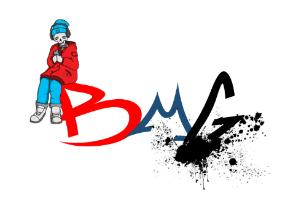 BMG geeft maatschappelijk advies en staat in dienst van samenwerkingsorganen op het gebied van onderwijs, welzijn en zorg.Aanbod en vraag gestuurd: Training en counseling op het gebied van onderwijs, educatie, sociale-, mentale-, en fysieke weerbaarheidTrainingsaanbod BMG:Wij bieden trajecten en begeleiding op maat: voor startende docenten met / of zonder video beeldbegeleidinggericht op klassenmanagement  & groepsdynamiek waarin het versterken van een positief en veilig leer-, en werkklimaat centraal staat 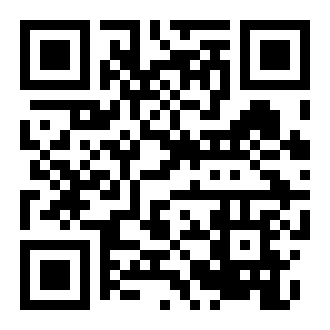 BMG stimuleert projecten ter stimulering van verticale verbindingen in de praktijkDoor én met de jongeren,  scholen en bedrijfsleven samenwerkingen en projecten te bewerkstelligen.Toelichting trainingsaanbod: WeerbaarheidstrainingKennis over jezelf en jouw rol waarbij jouw leerproces wordt ontwikkelt en dus persoonlijke groei en maatschappelijke positie toeneemt.Doelstelling: Van probleemfocus naar oplossingsfocusHet stimuleren van de persoonlijke ontwikkeling waardoor de leerling autonoom hun rol verder kan ontwikkelen en dus hun eigen identiteit verder versterkt waardoor zij hun levenspad in de maatschappij weten te bewandelen.Voorbereid zijn op en om kunnen gaan met veranderingen om je heen die een beroep doen op je kerneigenschappen, zodat een oplossingsgerichte aanpak door middel en met behulp van die eigenschappen geboden wordt.Het kunnen inspelen op onverwachte situaties die zich aandienen en tegelijkertijd een oplossing bieden die in harmonie is met de omgeving en voor iedereen aanvaardbaar.Aanvullend op sociale-, en fysieke weerbaarheid:De training staat in relatie tot de persoonlijke ontwikkeling waarbinnen het doorbreken van denkpatronen weer tot nieuwe inzichten leidt.Met behulp van fysieke en mentale weerbaarheidstraining communicatieve vaardigheden versterken om in verscheidende situaties een constructieve en oplossingsgerichte aanpak toe te kunnen passen.Zowel in groepsverband als individueelBinnen BMG zijn pedagogisch en didactisch adviseurs werkzaam:Zij fungeren als begeleiders tussen de verschillende doelgroepen en maatschappelijke belangen.Het team bestaat uit:Sarah Altyzer: Pedagogiek Psycho Sociaal Werker en Docent GZW. Talent: Haar consulterende rol dat  beroepskrachten met het bedrijfsleven verbindt en leidt tot nieuwe innovaties.John Legito: Pedagogisch WerkerPersoonlijke Begeleider Specifieke Doelgroepen enSportcoach  Talent: Combineert sport, spel en cultuur met  persoonlijke ontwikkeling.Nathalie Weeling: Docent Nederlands/onderwijsmanagementTalent: De taal functioneel en doelgericht in dienst stellen van de persoonlijke ontwikkeling en sociale context.Onze aanpak komt voort uit  onze passie en ervaring op het gebied van onderwijs en zorg. De methodiek komt voort op internationale ervaringen en genoten opleidingen gericht op jongeren (tussen de 12 en 27 jaar) met meervoudige problematiek. Het snel in kaart brengen van de ondersteuningsbehoefte en wat de mogelijkheden zijn is een van onze krachten. Evenals het opstellen van een integrale aanpak.Bold:Bewust doortastendMind:Multifunctioneel denkenGeneration:Generatie overstijgend handelen